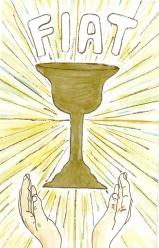                                                                                                       Via Machiavelli, 5 – 20855 Lesmo                                                            e-mail:auroradallachiesa@gmail.com                                              www.casadellasperanza.itGiovedì 1.11.18 ore 20,30 a Lesmo – S. Rosario con il gruppo missionario in onore di Maria Regina di tutti i Santi                                                                                                                     Canto nr 199 Regina Madre                “Siate santi perché Io, il Signore Dio vostro, sono santo” (Lv 19,2)             Nella Santità abita l’Uomo Dio (2.06.04)Gesù:La vostra forza per combattere il male è la santità.Di fronte alla santità le piaghe guariscono e i demoni si sottomettono.Nella santità abita l’Uomo Dio, l’aspetto della fragilità, la potenza della divinità.Non cercate altre armi inutili. Siate santi.Il Messaggio di Maria Regina di tutti i SantiFigli del Divin Volere,qualcuno, di fronte ai tanti disastri, arriva a dire: “Ci penserà il Signore”, edè già una cosa bella, un atto di fiducia nella provvidenza e nella misericordia. Voi, però, figli del Divin Volere, sapete che il Signore ci pensa in voi, che non potete essere fiduciosi spettatori, ma attori impegnatissimi a favorire attivamente ogni atto di bene possibile che il Signore vuole compiere, quindi attenti a che nessuna ispirazione vada perduta, ma prontamente accolta e realizzata nella potenza della Divina Volontà.Dunque, quando vedete problemi e bisogni nel mondo, sapendo quanto potete fare insieme a Noi nel Divino Volere, non vi distraete, disponetevi immediatamente a compiere quegli atti idonei alle necessità, consci che il Signore li compie in voi, con voi.Vi chiedo di dare a ogni Nostra parola il valore, la misura e il peso che contiene e vi benedico perché possa diventare vostra e inondare la vita di tutti.                                                                                                                           MariaSanto Rosario della Gloria con Maria nel Divino VolereSpirito di Dio, che sei Dio, fondimi nel Divino Volere. Vieni a pregare in me la preghiera che giunge al Cuore del Padre, nel Nome del Figlio, che adoriamo in Gesù Cristo, nella Tua grazia, con l’intercessione della Celeste Madre, fiat!                                                                                Canto nr 105 Sinfonia1° Mistero – La Resurrezione di GesùMentre contempliamo la Tua Resurrezione, Signore, fusi nella Tua mente, portiamo il Tuo pensiero nella mente di ogni creatura perché abbia il dono della Tua luce, possa comprendere Chi sei Tu e chi è la creatura, Tua immagine e somiglianza, e possa guardare se stessa e ogni cosa nella Verità.2° Mistero – l’Ascensione di Gesù al CieloMentre contempliamo la Tua Ascensione, Signore, fusi nel Tuo Cuore, portiamo il Tuo palpito santo nel cuore di ogni creatura perché abbia il dono del Tuo amore, possa accoglierlo e possa rispondere all’Amore, e palpitare con Te per il bene proprio e di tutta l’Umanità.3° Mistero – La Discesa dello Spirito SantoMentre Ti lodiamo per il Dono dello Spirito, Signore, fusi per mezzo di Lui nelle Tue membra benedette, portiamo i Tuo gesti nei gesti di ogni creatura perché possa compiere atti degni di benedizione, trovare salvezza e donare speranza, in una catena di fratellanza e di pace.4° Mistero – L’Assunzione di Maria Vergine al CieloContemplando la Madre nostra assunta in Cielo, Signore, fusi nei Tuoi passi e nei Suoi, entriamo nei passi di ogni creatura perché possa camminare nelle Tue vie, conoscerle, amarle e indicarle a chi le cerca, e si trasformi al Tuo passaggio il deserto in giardino, la tenebra in luce, la tristezza in gioia.5° Mistero – L’Incoronazione di Maria Santissima Regina del Cielo e della terraNel Divino Volere, Signore, facciamo nostri tutti i Tuoi atti e gli atti della Regina Madre, li moltiplichiamo per quante creature ci sono al mondo, ci sono state e ci saranno, perché tutte possano beneficiarne, nessuna resti priva del bene immenso degli Atti nel Divin Volere e ognuna riceva la vita divina che contengono. Fiat!Salve Regina – Per il Papa e per la Chiesa –Consacrazione al Cuore Immacolato di Maria                                                                                                   Canto finale: nr 99 Celeste MadreIl Saluto della sera nel Divino Volere.Gesù, Ti amo, Divina Volontà, sono stata tutto il giorno al riparo nel Tuo Grembo, lì solo ho respirato, da lì ho amato, accolto le creature, pregato e cantato, e compiuto ogni atto, ogni servizio quotidiano, ogni gesto di carità. Rimanendo nel Tuo Grembo, ora mi corico e in Te mi riposo, Tu riposa in me e dona riposo e pace a ogni creatura. Amen, Fiat sempre, così sia.                                                        